ДОГОВОР № В-__поставки отраслевой литературыг. Москва                                                                                                                                   «   » ______________ 2022 г.Общество с ограниченной ответственностью “ГоуТранс” (ООО «ГоуТранс»), именуемое в дальнейшем «Поставщик», в лице генерального директора Емельяновой Олеси Александровны, действующей на основании Устава, с одной стороны, и ______________________________________________________, именуемое в дальнейшем «Покупатель», в лице _______________________________________________, действующего на основании _______________________, с другой стороны, а вместе именуемые «Стороны», заключили настоящий договор о нижеследующем:1. ПРЕДМЕТ ДОГОВОРА1.1. В соответствии с условиями настоящего Договора Поставщик обязуется поставлять Покупателю отраслевые публикации/справочные пособия в печатной и/или электронной форме (далее – Публикация(-и).1.2. Наименование, количество, стоимость Публикации, её формат, а также условия доставки, сроки поставки, порядок и сроки оплаты определяются Сторонами на основании Заказов Покупателя, и оговариваются в Приложении № 1 к настоящему Договору, которое являются его неотъемлемой частью.1.3. Публикация, поставляемая Поставщиком Покупателю в рамках настоящего Договора, предназначена для использования исключительно самим Покупателем без права передачи, распространения и предоставления доступа третьим лицам (в том числе дочерним предприятиям). Настоящий Договор не предусматривает использование предоставляемой Публикации в информационных продуктах Покупателя, распространяемых на коммерческой основе.1.4. При исполнении настоящего Договора Поставщик действует, в том числе, в качестве официального агента ИАТА по продаже Публикаций на территории России и стран СНГ на основании заключенного с ИАТА генерального соглашения. 2. ВЗАИМОДЕЙСТВИЕ СТОРОН 2.1. Поставщик обязан поставить Покупателю Публикации на оговоренных Сторонами условиях, изложенных в Приложении к настоящему Договору.2.2. Поставщик в меру своих возможностей и с учетом имеющейся у него информации информирует Покупателя о характеристиках и особенностях поставляемых Публикаций.2.3. Покупатель обязан оплатить поставку Публикаций в соответствии с условиями, изложенными в соответствующем Приложении к настоящему Договору и в указанные в данном Приложении сроки.2.4.  Покупатель имеет право обратиться к Поставщику за информацией относительно характеристик  и особенностей поставляемых Публикаций.3. ПОРЯДОК ПРИЕМКИ-ПЕРЕДАЧИ3.1.  Публикация считается поставленной с момента  ее приемки  Покупателем. Датой приемки печатной публикации считается дата вручения Публикации Покупателю,  что может подтверждаться сведениями об отслеживании отправления, размещенными на сайте службы доставки (в том числе распечаткой отслеживания отправления с сайта службы доставки) или письмом службы доставки, подтверждающим вручение. Датой приемки публикации в электронной форме считается дата предоставления Покупателю доступа к скачиванию/загрузке электронной публикации путем направления  уникального ключа доступа Покупателю Поставщиком на адрес электронной почты Покупателя, указанный в Приложении № 1. Информация по загрузке, предоставленная ИАТА, приведена в Приложении № 2 к настоящему Договору.  3.2. Покупатель обязуется проверить количество и качество Публикации в момент приемки. При отсутствии претензий к количеству и качеству Публикации Покупатель обязуется в течение 10 (десяти) рабочих дней подписать и передать товарную накладную Поставщику.3.3. В случае если у Покупателя возникнут претензии к качеству Публикации, он обязуется в течение 3 (трех) рабочих дней с момента получения Публикации направить Поставщику претензионное письмо с подробным перечнем претензий и их аргументацией. Поставщик обязуется рассмотреть предъявленные Покупателем претензии и в случае их обоснованности предоставить Покупателю Публикацию надлежащего качества за свой счет в согласованные сроки с Покупателем.4. ОТВЕТСТВЕННОСТЬ СТОРОН4.1. В случае неисполнения или ненадлежащего исполнения обязательств настоящего Договора, Стороны несут ответственность в соответствии с действующим законодательством РФ.4.2. Поставщик не несет ответственность за нарушения, возникшие не по его вине (в том числе вследствие действий Покупателя, ИАТА, иных третьих лиц).5. СРОК ДЕЙСТВИЯ ДОГОВОРА5.1. Настоящий Договор вступает в силу со дня его заключения Сторонами и действует до 31 декабря 202__ г. 5.2. Настоящий Договор может быть расторгнут по соглашению Сторон. При этом сторона-инициатор должна уведомить другую сторону о своем намерении расторгнуть Договор в письменной форме не позднее, чем за 30 календарных дней до предполагаемой даты расторжения.5.3. После прекращения действия настоящего Договора любая из Сторон имеет право требовать от другой Стороны исполнения обязательств по настоящему Договору, если эти обязательства были приняты в период действия настоящего договора. 6. ДЕЙСТВИЕ ОБСТОЯТЕЛЬСТВ НЕПРЕОДОЛИМОЙ СИЛЫ6.1. Ни одна из Сторон не несет ответственности перед другой Стороной за неисполнение обязательств по настоящему Договору, обусловленное действием обстоятельств непреодолимой силы, т.е. чрезвычайных и непредотвратимых при данных условиях обстоятельств, в том числе объявленная или фактическая война, гражданские волнения, эпидемии, блокада, эмбарго, пожары, землетрясения, наводнения и другие природные стихийные бедствия, а также издание актов государственных органов.6.2. Свидетельство, выданное соответствующей Торгово-промышленной палатой или иным компетентным органом, является достаточным подтверждением наличия и продолжительности действия непреодолимой силы.6.3. Сторона, которая не исполняет своего обязательства вследствие действия непреодолимой силы, должна незамедлительно известить другую Сторону о таких обстоятельствах и их влиянии на исполнение обязательств по Договору.6.4. Если обстоятельств непреодолимой силы действуют на протяжении 3 (трех) последовательных месяцев, настоящий Договор может быть расторгнут любой из Сторон путем направления письменного уведомления другой Стороне.7. ПРОЧИЕ УСЛОВИЯ7.1. Споры, возникающие во время исполнения настоящего Договора, Стороны обязуются решать путем переговоров. При не достижении согласия спор передается на рассмотрение в Арбитражный суд г. Москвы по истечении 15 (пятнадцати) дней с даты направления претензии.7.2. Взаимоотношения Сторон, не урегулированные настоящим Договором, регламентируются действующим законодательством Российской Федерации.7.3. Условия, на которых заключен настоящий Договор, могут быть изменены по соглашению Сторон или в соответствии с законодательством  Российской Федерации.7.4. Ни одна из Сторон не вправе передавать свои права и обязанности по настоящему Договору третьим лицам без письменного на то согласия другой Стороны.7.5. Настоящий Договор составлен в 2-х экземплярах, по одному для каждой Стороны.8. РЕКВИЗИТЫ СТОРОНПОДПИСИ СТОРОНПРИЛОЖЕНИЕ № 1 к Договору №_________ от____________1. Стороны договорились о поставке Публикаций Покупателю на следующих условиях:1.1. Спецификация поставляемого товара.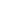 * НДС не облагается в соответствии с п.2 статьи 346.11 главы 26.2 «Упрощенная система налогообложения» Налогового кодекса Российской Федерации.1.2. Порядок и сроки доставки. …1.3. Порядок и сроки оплаты. …1.4. Другие условия. …2. Настоящее Приложение является неотъемлемой частью Договора № _____ от _______________, вступает в силу с момента его подписания обеими Сторонами и действует до исполнения Сторонами всех обязательств. 3. Настоящее Приложение составлено в 2-х экземплярах, по одному для каждой Стороны.Поставщик: Покупатель:Общество с ограниченной ответственностью «ГоуТранс»ИНН 7718580600КПП 771801001ОГРН 1067746446900Юридический адрес: 107150  г. Москва, бульвар Маршала Рокоссовского, д. 21/21, кв. 94р/с 40702810138290012887 в Московском  банке  ПАО «Сбербанк России» г. Москва Дополнительный офис № 1784к/с  30101810400000000225 БИК 044525225к/с 30101810145250000411БИК 044525411 ФИЛИАЛ "ЦЕНТРАЛЬНЫЙ" БАНКА ВТБ (ПАО) В Г. МОСКВЕИННКПП ОГРНЮридический адрес:р/с №к/сБИКПоставщик:                         Покупатель:___________________                          ___________________«___» ___________ 20   г.                      «___» ______________ 20   г.Поставщик:                     Покупатель:___________________                          ___________________«___» ___________ 20    г.                  «___» ______________ 20    г.